Progetto ideato e sostenuto dalla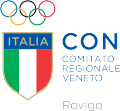 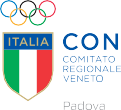 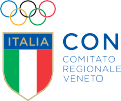 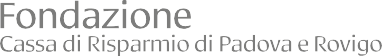 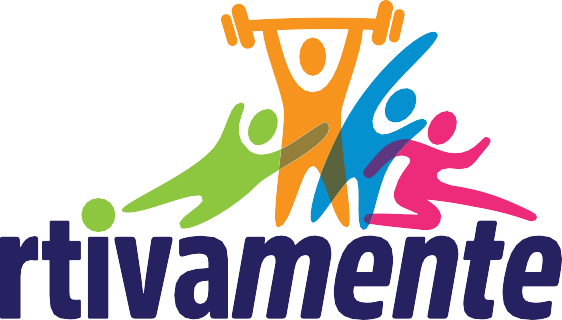 ALLEGATO REGOLAMENTO DI PARTECIPAZIONE UNICO PER ASD E SSDSETTORE GIOVANILE(UNDER 18) (compilazione dei punti 1e 3)ATTIVITÀ DI PROMOZIONE SPORTIVA GIOVANILE NELLE SCUOLE PRIMARIE(compilazione dei punti 2 e 3)PARTECIPAZIONE AI PROGETTI DI PROMOZIONEDEL CONI (compilazione del punto 3)completa associazione di appartenenzadi appartenenzaed ultima affiliazioneIscritta al Registro delle ASD e SSD per l‘anno 2023Sede sociale (indirizzo, Cap, Comune, Provincia)affiliazione Si	No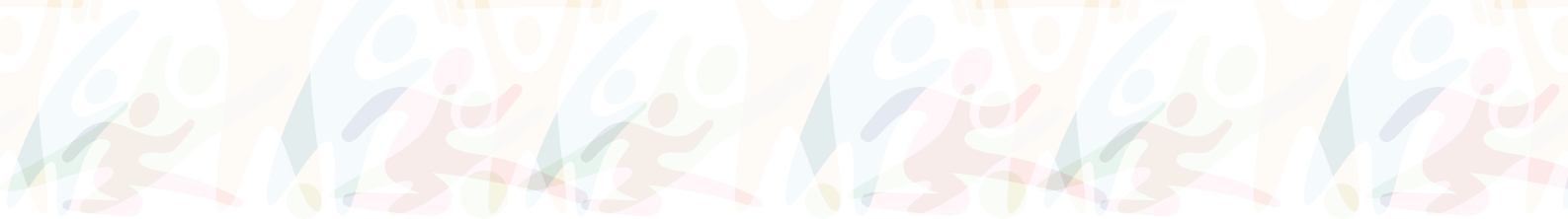 Codice fiscale e/o Partita Iva	Codice Fiscale	Partita IVANominativo Presidente e recapito telefonicoNominativo referente e recapito telefonicoIndirizzo e-mail dell’Associazione per eventuali comunicazioniCONI PADOVA	CONI ROVIGOISCRIZIONE PRESSO IL REGISTRO NAZIONALE DEL CONI(Contrassegnare 1 sola indicazione, allegare certificato anno corrente)AFFILIAZIONE(Contrassegnare 1 sola indicazione, allegare certificato anno corrente)/ SETTORE GIOVANILE (UNDER 18) Punto 6 del RegolamentoNUMERO ATLETI ISCRITTI - ASSOCIATIUltima stagione regolare, 2021/2022 se anno sportivo, 2022 se anno solare: contrassegnare 1 sola indicazioneN.B. Allegare l’elenco dei tesserati rilasciato e/o certificato dall’ente di appartenenzaNUMERO SQUADRE M/F, PER I SOLI SPORT DI SQUADRA(Non è prevista la compilazione per gli EPS)Ultima stagione regolare, 2021/2022 se anno sportivo, 2022 se anno solare: contrassegnare 1 sola indicazione. Per squadra si intende una compagine di non meno di 5 atleti, se presenti più squadre nello stesso campionato, per ogni singola ASD/SSD, se ne indicherà solamente una, come previsto al punto 6 del RegolamentoATTIVITÀ AGONISTICA (UNDER 18)(Non prevista la compilazione per gli EPS)Per gli sport di squadra e individuali si veda l’elenco allegato, dovranno essere inseriti i dati riferiti alla disciplina scelta ai sensi del 4° e 5° Comma di cui al Punto 6 del Regolamento.PARTECIPAZIONE A CAMPIONATI DI SQUADRAUltima stagione regolare, 2021/2022 se anno sportivo, 2022 se anno solare: indicare il numero di squadre per tipologia, punteggio max raggiungibile 20 punti. Per gli sport di squadra, indicare la/le squadre che effettivamente partecipano ai Campionati Federali. Per squadra si intende una compagine di non meno di 5 atleti, se presenti più squadre nello stesso campionato, per ogni singola ASD/SSD, se ne indicherà solamente unaTITOLI DI SQUADRA (in ambito federale)Ultima stagione 2021/2022 se anno sportivo, 2022 se anno solare: indicare il numero di titoli per tipologia. Punteggio massimo raggiungibile 20 punti. Per gli sport di squadra valgono i titoli ottenuti dalle squadre che effettivamente partecipano ai Campionati Federali. Per squadra si intende una compagine di non meno di 5 atleti, se presenti più squadre nello stesso campionato, per ogni singola ASD/SSD, se ne indicherà solamente una (allegare la documentazione a certificazione inserimento)PARTECIPAZIONE A CAMPIONATI INDIVIDUALIUltima stagione 2021/2022 se anno sportivo, 2022 se anno solare: indicare il numero di atleti che effettivamente partecipano ai Campionati Federali. Punteggio massimo raggiungibile 20 puntiTITOLI INDIVIDUALI (in ambito federale)Ultima stagione 2021/2022 se anno sportivo, 2022 se anno solare: indicare il numero di titoli per tipologia. Punteggio massimo raggiungibile 20 punti. (allegare la documentazione a certificazione inserimento).QUALIFICAZIONE DEGLI ATLETI/E(Non prevista la compilazione per gli EPS)Convocazione a rappresentative federali nell’ultima stagione 2021/2022 se anno sportivo, 2022 se anno solare)A LIVELLO REGIONALE(contrassegnare 1 sola indicazione)A LIVELLO NAZIONALE(contrassegnare 1 sola indicazione)N.B. Per entrambe le casistiche allegare l’elenco (le indicazioni a penna nello spazio sottostante, non verranno considerate) dei convocati con le seguenti informazioni:Nominativo atletaData di nascita atletaData del radunoLocalità del radunoOggetto della convocazioneTale elenco dovrà essere obbligatoriamente certificato con timbro e firma dalla Federazione di appartenenza (FSN/DSA).Resta inteso che, rispetto ai predetti atleti, l’ASD/SSD dichiara di aver reso idonea informativa ai sensi dell’art. 13 del Regolamento UE 2016/670, specificando la trasmissione dei loro dati al CONI ai fini della verifica del possesso dei requisiti”/ ATTIVITÀ DI PROMOZIONE SPORTIVA GIOVANILE NELLE SCUOLE PRIMARIEUltimo anno scolastico 2021/2022 (in orario curricolare)PRESENZE(Contrassegnare 1 sola indicazione)CLASSI COINVOLTE(Contrassegnare 1 sola indicazione)ALUNNI(Contrassegnare 1 sola indicazione)N.B. allegare una dichiarazione con il numero complessivo delle presenze, delle classi e degli alunni, per ogni scuola, che dovrà essere obbligatoriamente certificata con timbro e firma del Legale Rappresentante dell’ Istituto Scolastico e relativa convenzione.ULTIMO ANNO SCOLASTICO 2021/2022 (in orario extracurricolare)PRESENZE (Tecnico ASD/SSD o numero interventi effettuati)(Contrassegnare 1 sola indicazione)ALUNNI(Contrassegnare 1 sola indicazione)N.B. allegare una dichiarazione con il numero complessivo delle presenze, delle classi e degli alunni, per ogni scuola, che dovrà essere obbligatoriamente certificata con timbro e firma del Legale Rappresentante dell’Istituto Scolastico e relativa convenzioneTECNICI (ISTRUTTORI/ALLENATORI) Utilizzati per l’attività scolastica suddetta Ultimo anno scolastico 2021/2022: indicare il numero per tipologia; se persona con più qualifiche, segnarne una soltanto. Punteggio massimo raggiungibile 30 puntiN.B. allegare l’elenco dei tecnici (istruttori/allenatori) impegnati in ogni scuola, che dovrà essere certificato con timbro della scuola e firma del Dirigente Scolastico/ PARTECIPAZIONE AI PROGETTI DI PROMOZIONE DEL CONIGIORNATA NAZIONALE DELLO SPORT PRESENZE(Per associazioni della provincia di Padova: TUTTOSPORT in Prato)CENTRI CONIEDUCAMP CONITROFEO CONISPAZIO RISERVATO ALL’ASSOCIAZIONE SPORTIVAIl sottoscritto	Presidente pro tempore dell’associazione sportiva  		dichiara sotto la propria responsabilità (dichiarazione sostitutiva dell’atto di notorietà ai sensi art. 47 DPR 445 del 28.12.2000) che quanto dichiarato corrisponde all’attività effettivamente svolta;dichiara che l’associazione non intrattiene rapporti diretti con la Fondazione Cassa di Risparmio di Padova e Rovigo;dichiara di svolgere l’attività sportiva nelle province di Padova e Rovigo (iscrizioni nei rispettivi campionati provinciali di competenza);dichiara di non essere società di capitali e/o a carattere professionistico;accetta il regolamento redatto per l’assegnazione dei contributi economici;accetta la revoca del contributo per presentazione documentazione oltre i termini di volta in volta stabiliti;dichiara che il materiale sportivo in dotazione ai singoli atleti Under 18, acquistato con le somme rinvenenti dal seguente bando, rimarrà di proprietà dell’associazione con utilizzo condiviso tra tutti i praticanti, o verrà agli stessi assegnato a titolo gratuito;allega la dichiarazione di continuità di attività della Società.firma del Presidente)Data	/	/  	SPAZIO RISERVATO ALL’ENTE (FSN/DSA/EPS) DI APPARTENENZAIl sottoscritto	Presidente pro tempore dell’Ente (FSN/DSA/EPS)  		                                                                                                            certifica che quanto dichiarato nel presente modulo, per le voci da noi confermate, è conforme all’attività svolta dalla società nei periodi indicati.firma del Presidente)Data	/	/  	AEROMODELLISMO AERONAUTICA SPORTIVA AGILITYAIKIDO ALPINISMO AQUILONISMOARRAMPICATA SPORTIVA FREE CLIMBIN ATLETICA LEGGERAATTIVITÀ CINOFILEBALLO CARAIBICO - LATINO AMERICANO - LISCIO - DI GRUPPOBADMINTONBIATHLON	BASEBALL - SOFTBALLBILIARDO	BASKET - MINIBASKETBOCCE - RAFFA - VOLO	BEACH SOCCER - VOLLEYBOWLING	BROOMBALLBOXE -BOXE THAILANDESE BRIDGEBURRACOCANOA - KAJAK	CALCIO A 11 - A 8 - A 7 - A 5 - MINI CALCIO CANOTTAGGIO	CALCIO FEMMINILECICLISMO - BMX - MOUNTAIN BIKE	CALCIO PATTINATOCOMBINATA NORDICA	CRICKETCURLINGDAMADANZA ARTISTICA - CLASSICA - DEL VENTRE - FOLK- FUNKY - HIP HOP - JAZZ - MODERNA - SPORTIVA - CARAIBICHE - IRLANDESIDUATHLONEQUITAZIONE - IPPICA - SPORT EQUESTRIFRECCETTE	FOOTBALL AMERICANOFULL CONTACTLIGHT CONTACTLOTTA - LOTTA GRECO ROMANAMOTOCICLISMO MOTOCROSSNUOTO - NUOTO PINNATO	NUOTO SINCRONIZZATO NUOTO SINCRONIZZATOORIENTAMENTOPALLA TAMBURELLO	PALLAMANOPATTINAGGIO ACROBATICO - ARTISTICO - IN LINEA - VELOCITA'PALLAPUGNOPATTINAGGIO SU GHIACCIO	PALLAVOLO - MINIVOLLEYPATTINAGGIO SINCRONIZZATO	PATTINAGGIO SINCRONIZZATOPENTATHLON MODERNO	POLO PESCA SPORTIVA - SUBAQUEARAFTING	RUGBYRALLYSCACCHISCHERMA - SCHERMA ANTICA E STORICA SCI ALPINISMOSCI ALPINO - DI FONDO - SNOW BOARD SCI NAUTICOSKI ROLL SLITTINOSOLLEVAMENTO PESI SQUASHTAE KWAN DO	TIRO ALLA FUNETAI CHI (CHEN)	TWIRLINGTENNIS - MINI TENNIS - PADDLE TENNIS TENNIS TAVOLOTIRO A SEGNO - A VOLO - AL PIATTELLO TIRO CON L'ARCOTRIATHLON TUFFI TWIRLINGVELA VIETVO DAOVOGA ALLA VENETAVOLO A MOTORE - A VELA VOLO ACROBATICOVOLO LIBEROWAKEBOARD WIND SURF2023/20222021/20202019/20182017/20162015/20142013/20051/5 ANNI6/10 ANNI11/20 ANNI21/30 ANNIOLTRE 30 ANNIFINO A 30DA 31 A 50DA 51 A 100DA 101 A 200OLTRE 200Da 1 a 3Da 4 a 6Oltre 6PROVINCIALEREGIONALENAZIONALECAMPIONI PROVINCIALICAMPIONI REGIONALICAMPIONI NAZIONALIPROVINCIALEREGIONALENAZIONALECAMPIONI PROVINCIALICAMPIONI REGIONALICAMPIONI NAZIONALIDA 1 A 3 ATLETI/EDA 4 A 6 ATLETI/EDA 7 A 10 ATLETI/EDA 11 A 15 ATLETI/EOLTRE 15 ATLETI/EDA 1 A 3 ATLETI/EDA 4 A 6 ATLETI/EDA 7 A 10 ATLETI/EDA 11 A 15 ATLETI/EOLTRE 15 ATLETI/EDA 1 A 4DA 4 A 8OLTRE 8DA 1 A 5DA 6 A 15OLTRE 15FINO A 100DA 101 A 200OLTRE 200DA 1 A 4DA 4 A 8OLTRE 8FINO A 100DA 101 A 200OLTRE 200RICONOSCIUTI EPSRICONOSCIUTI FSN - DSADIPLOMATI ISEF SCIENZE MOTORIEEDIZIONE 2022PARTECIPAZIONE A 2 EDIZIONIPARTECIPAZIONE A 3 EDIZIONIOLTREEDIZIONE 2022PARTECIPAZIONE A 2 EDIZIONIPARTECIPAZIONE A 3 EDIZIONIOLTREEDIZIONE 2022PARTECIPAZIONE A 2 EDIZIONIPARTECIPAZIONE A 3 EDIZIONIOLTREEDIZIONE 2022PARTECIPAZIONE A 2 EDIZIONIPARTECIPAZIONE A 3 EDIZIONIOLTREGGINNASTICA AEROBICA - RITMICA GINNASTICA ARTISTICAGOLF - MINIGOLFGINNASTICA AEROBICA - RITMICAHHOCKEY FIGURA - IN LINE - PISTA - SU PRATOIIMMERSIONI IN APNEAJJU JITSUJUDOKKARATE KENDOKICK BOXINGKRAV MAGA KUNG FU